學生課業示例：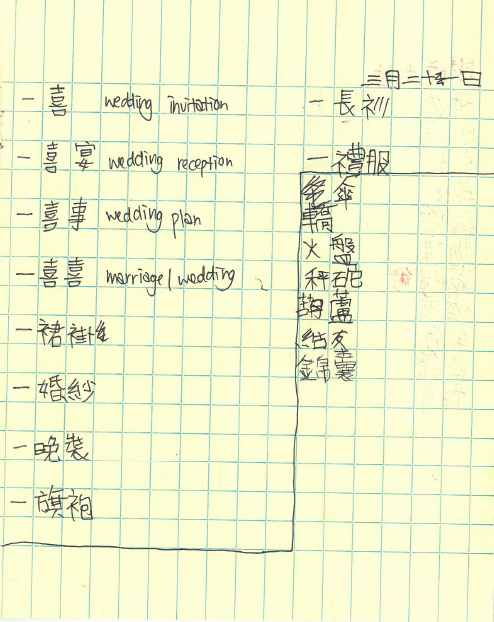 